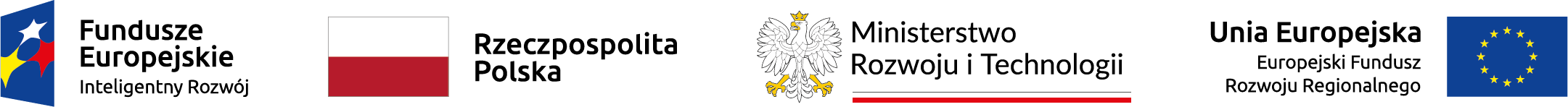 Załącznik nr 1 do OPZFORMULARZ OFERTOWYJa (My), niżej podpisany (ni) .............................................................................................................................................działając w imieniu i na rzecz:..........................................................................................................................................................................................(pełna nazwa wykonawcy)....................................................................................................................................................................................................................................................................................................................................................................................(adres siedziby wykonawcy)nr telefonu ........................................................................................................................................................................e-mail ...............................................................................................................................................................................w związku z zapytaniem ofertowym na usługę polegającą na przeprowadzeniu badania ewaluacyjnego pt.: Ewaluacja projektów pilotażowych: „AI4YOUTH” i „SZKOŁA DLA INNOWATORA przedstawiam (y) moją (naszą) ofertę:Plan realizacji i metodyka badania Plan realizacji badania wraz z harmonogramem.…..Proponowane do realizacji zamówienia metody badawcze wraz z uzasadnieniem wyboru każdej z nich pod względem adekwatności i użyteczności do celów zamówienia:…..Dodatkowe pytania badawcze (z punktu widzenia celów i zakresu badania):…..…..II.            CENACałość zamówienia wykonam za cenę: (netto) …………………………………………………PLN+ ……% VAT w kwocie ……………………………..PLNtj. łącznie cena (brutto): ……………………………..PLNDo oferty załączam:Informacja o doświadczeniu WykonawcyOdnosząc się do zapisów pkt. V OPZ, oświadczam, że:W okresie ostatnich 5 lat przed upływem terminu składania ofert, a jeżeli okres prowadzenia działalności jest krótszy – w tym okresie  wykonałem należycie co najmniej:trzy usługi, z których każda polegała na przeprowadzeniu badania ewaluacyjnego w odniesieniu do projektów/ programów / instrumentów finansowanych ze środków publicznych o wartości co najmniej 50 tys. złotych brutto każda:Dysponuję ekspertem posiadającym doświadczenie w zakresie realizacji projektów/programów dotyczących rozwoju kompetencji uczniów lub nauczycieli szkolnych - udział w co najmniej 2 tego typu projektach/programach w ostatnich 5 latach przed upływem terminu składania ofert po stronie Wykonawcy lub Zamawiającego. ..............................., dn. ...................................................................................................(podpis(y) osób uprawnionych do reprezentacji wykonawcy)Oświadczam, że: 
a) Zapoznałem / zapoznałam się z zapytaniem ofertowym wraz z jej załącznikami i nie wnoszę do niej zastrzeżeń oraz zdobyłem / zdobyłam konieczne informacje do przygotowania oferty. 
b) Akceptuję termin wykonania zamówienia. 
c) Oświadczam, że zapoznałem / zapoznałam się ze Szczegółowym Opisem Przedmiotu Zamówienia i że moja oferta jest zgodna z wymaganiami zawartymi w tym dokumencie. 
d) Oświadczam, że posiadam doświadczenie niezbędne do wykonania zamówienia zgodnie z warunkami określonymi w zapytaniu ofertowym. 
e) Uważam się za związanego / związaną niniejszą ofertą na okres 45 dni od upływu terminu składania ofert. ..............................., dn. ...................................................................................................(podpis(y) osób uprawnionych do reprezentacji wykonawcy)..............................., dn. ...................................................................................................(podpis(y) osób uprawnionych do reprezentacji wykonawcy)Lp.Nazwa badania ewaluacyjnegoi link do strony www Zamawiający/odbiorca realizowanej usługiTermin realizacjiWartość projektuLp.Rola w projekcieNazwa projektu/programui link do strony www Termin realizacji1Ekspert (imię i nazwisko)………….